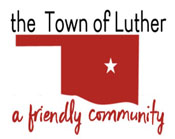 BOARD OF TRUSTEES FOR THE TOWN OF LUTHERSPECIAL MEETING AGENDAIn accordance with the Open Meeting Act, Title 25, Section 311 of the Oklahoma Statutes, the Town of Luther, County of Oklahoma, 119 S. Main Street, hereby calls a Special Meeting of the Luther Board of Trustees, Thursday, October 24th, 2019 at 6:30 p.m. at The Luther Community Building, 18120 East Hogback Road, Luther, OK 73054.Call to order.Invocation. Pledge of Allegiance.Roll Call.Determination of a quorum.Trustee Comments.Trustee One (Vacant)Trustee Two (Brian Hall)Trustee Three (Trandy Langston)Consideration, discussion and possible action to apply for a REAP grant for Police Department radios.Consideration, discussion and possible action to purchase winter coats/jackets for LPD officers at a cost not to exceed $200.00 each. Trustee Four (Jeff Schwarzmeier)Trustee Five (Jenni White)Consideration, discussion and possible action to appoint a member to the Town Board following the resignation of Chelsea House.Consideration, discussion and possible action to award the contract for Project CDBG-W/S Const-2019-LUTHER TO-00086, Contract # 17522 CDBG 19.Consideration, discussion and possible action to close Main Street for the Halloween Trunk or Treat event, Thursday, October 31.Consideration, discussion and possible action to close Main Street for the Pecan Festival, Saturday, November 16th - including update from Dawn Shelton. Consideration, discussion and possible action to approve contract with Holman Construction Co., LLC for Bank remodel.Consideration, discussion and possible action to purchase a new server for Town Hall in order to be compliant with Windows 10 updates/upgrades; price not to exceed $2,000.Consideration, discussion and possible action to review and select a health insurance plan/s for Town employees. Consideration, discussion and possible action to either purchase new computers or upgrade existing computers with more RAM to allow all the police department computers to upgrade to Windows 10.Open discussion with the public pertaining to Town business, L.P.W.A. business and/or other topics deemed relevant. No action will be taken during this item. Citizen participation:  Citizens may address the Board during open meetings on any matter on the agenda prior to the Board taking action on the matter. On any item not on the current agenda, citizens may address the Board under the agenda item Citizen Participation. Citizens should fill out a Citizen’s Participation Request form and give it to the Mayor. Citizen Participation is for information purposes only, and the Board cannot discuss, act or make any decisions on matters presented under Citizens Participation. Citizens are requested to limit their comments to two minutes.Adjourn._______________________________________________Kim Bourns, Town Clerk/Treasurer*Agenda Posted Tuesday, October 22nd, 2019 at Luther Town Hall, on the website at www.townoflutherok.com and on Facebook at The Town of Luther, prior to 6:30 pm.